福州职业技术学院学生工作处榕职院学〔2018〕38号 关于组织开展学生毒品预防教育活动的通知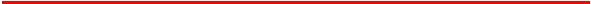 各二级学院：为进一步推进学生毒品预防教育工作，全力打好大学生毒品预防教育攻坚战，助力“平安福建”建设，根据《关于印发<福州职业技术学院创建国家禁毒示范城市工作实施方案>的通知》（榕职院宣〔2018 〕25号）和《关于组织开展学校毒品预防教育“七个一”活动的通知》（榕职院宣〔2018 〕30号）部署，现将开展学生毒品预防教育活动有关事项通知如下：一、活动目的深入学习贯彻习近平总书记关于“禁毒工作要从青少年抓起，从广大人民群众教育和防范抓起，让广大人民群众积极追求健康文明的生活方式”的重要指示精神，以及于伟国书记、唐登杰省长等省领导关于禁毒工作的重要指示批示精神，全面加强毒品预防教育工作，以“学生不涉毒、校园无毒品”为目标，以提升在校学生识毒、防毒和拒毒能力为重点，守住校园净土，筑牢毒品预防防线。同时，向社会公众和千家万户传递“健康人生·绿色无毒”理念，形成“小手拉大手、亲情共拒毒、福建保平安”的浓厚氛围。二、活动时间即日起至2018年12月1日。三、活动内容根据学校学习环境和大学生的年龄、生理、心理特点，以及学生知识结构、认知能力等情况，积极运用新媒体、新方法和新形式扎实开展学校毒品预防教育工作，重点开展以下毒品预防教育活动：（一）上好一堂毒品预防教育课。重点围绕各类毒品知识（种类、特征、危害和本地典型案例）、当前毒情形势、禁毒法律法规、易染毒原因及防毒、拒毒技巧等给大学生上好毒品预防主题教育课。各二级学院可通过毒品预防教育数字化平台（http://www.2-class.com/）和易班平台探索网络禁毒教学新途径。（二）召开一次禁毒主题班会。根据学生认知特点，以老师引导为主，观看禁毒题材影视剧，组织学生结合参加禁毒社会实践活动、禁毒课堂、禁毒知识竞赛、禁毒文创等经历，对“毒品离我们远不远”“青少年染毒原因”“如何有效防范毒品”“如何安全地拒绝毒品”等话题展开讨论，并撰写心得体会，开展禁毒宣誓，营造班级禁毒文化氛围。在国际禁毒日等重要节点，集中开展“健康人生、绿色无毒”主题大型禁毒宣传系列活动。（三）参观一次禁毒展览。组织学生参观禁毒教育基地或组织学生在网上参观“中国数字禁毒展览馆”（http://www.626china.org/）。（四）召开一次禁毒主题家长会。组织观看《禁毒之战2018》微视频、禁毒展板等，利用QQ、微信等网络渠道开展家长座谈会等活动，密切家校联系，与家长签订《禁毒责任书》，督促家长配合教育引导子女防毒、拒毒，并积极动员家长订阅“中国禁毒”“福建禁毒”微信号，及时关注了解禁毒动态。（五）撰写一篇禁毒心得。引导大学生对毒品预防进行理性思考，撰写心得体会文章。（六）组建一支禁毒志愿者队伍。以禁毒校外辅导员和禁毒教师为骨干，积极发动班主任、团干部、班干部及热心禁毒事业的学生和家长投身禁毒志愿服务，组建一支禁毒志愿者队伍，人数不少于50人，并登录“福建志愿服务网”（http://www.fjvs.org/）进行团体注册并加入福建禁毒志愿者总队，积极参与或自行组织禁毒志愿服务。（七）组织一次禁毒社会实践活动。利用节庆日等有利时机，开展以“送知识、送资料、送关怀”为主要内容的禁毒志愿服务，引导全社会树立“健康人生·绿色无毒”理念。四、工作要求（一）提高认识，精心组织。各二级学院要高度重视，结合福州市创建国家禁毒示范城市工作以及新学期开学工作、新生入学教育，切实加强组织实施，确保活动顺利开展并取得实效。（二）浓厚氛围，形成合力。各二级学院要动员全体师生积极参与活动，要在宣传栏、新媒体、专题网页等地展播禁毒公益广告，营造浓厚的禁毒氛围。（三）总结经验，巩固成果。各二级学院要进一步落实毒品预防教育教学计划、大纲，认真总结经验，形成可复制、可借鉴、可推广的品牌，以点带面推动毒品预防教育工作，实现“学生不涉毒，校园无毒品”的目标。请各二级学院于2018年12月5日前将活动开展情况有关总结、照片、资料等分别报送学生工作处林昇和团委林芊。   福州职业技术学院学生工作处  共青团福州职业技术学院委员会                                              2018年11月13日